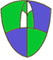 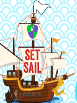 The focus for this term will be:Literacy and English:Reading –  To be able to blend sounds together to read words. To begin to recognise tricky words.Writing – Continue to write a simple description.Begin to write an information report.Begin to write persuasive writing.Talking & Listening – To learn about ‘teaching the child to listen’ - 4 rules of listening.To learn poems and rhymes.Numeracy and Mathematics:To be able to understand greater than or less than with numbers to 20.To be able to order and sequence numbers to 20.Begin to be able to combine and partition numbers to 10.To measure the length of objects using non standard units.To be able to understand weight and capacity.Health and Wellbeing:To be able to identiy and understand emotions.To understand trust and who you can trust.To be able to understand and explain everyone is unique.To talk about and understand the body and how it changes.Interdisciplinary Learning:In ‘dinosaurs’ – learn about their past, what they eat, how they live and names of dinosaurs.In ‘Winter/Christmas’ – learn about Christmas, St Andrews Day and Winter.Any other information:PE is on Tuesday and Friday and we are focussing on perceptual motor skills.  New reading material will be issued on Monday.  Literacy and numeracy homework will be sent home each Monday.